Name ____________________________________Do Now Prior Experiences:In the last lesson, we investigated what the world’s temperature trend was in the distant past to find out if the recent increasing temperature is a trend or not. What do we now understand from the previous lesson?We found out that Earth’s temperature was more stable and slowly warming in the past._________________________________________________________________________The recent warming trend started around the time of the Industrial Revolution in the late_________________________________________________________________________1700s and that temperatures increased greatly and continues to increase now._________________________________________________________________________Exploring Greenhouse Gases (GHGs):Use the PhET The Greenhouse Effect simulation to model the relationship between greenhouse gases, especially CO2, and the temperature:https://phet.colorado.edu/en/simulation/greenhouseComplete the data table and then investigate your own scenarios using the simulation.Making Sense:What patterns do you observe about the relationship between the concentration of CO2, along with the other GHGs, and temperature?As the level of CO2 and other GHGs increases, temperature increases._________________________________________________________________________As the level of CO2 and other GHGs decrease, temperature decreases._________________________________________________________________________CO2 is the GHG that affects temperature the most.______________________________________________________________________________________________________________________________________________________________________________________________________________________________________________________________________________________________________________________________________________________________________________________________________________________________________________________Which time is the concentration of CO2 in the atmosphere the highest? Where do you think the source of extra CO2 came during this time?Present day. Supporting ideas will vary._____________________________________________________________________________________________________________________________________________________________________________________________________________________________________________________________________________________________________________________________________________________________________________Which time is the concentration of CO2 in the atmosphere the lowest? What do you think the reason is why CO2 is not as high during this time?Ice age. Supporting ideas will vary._______________________________________________________________________________________________________________________________________________________________________________________________________________________________________________________________________________________________________________________________________________________________________________________Understanding GHGs and the Greenhouse Effect (GHE):Watch “The Greenhouse Effect” video to connect CO2 and its role in the warming Earth:https://cleanet.org/resources/42808.htmlIn the space below, draw a diagram or write a brief explanation describing, what the GHE is and how it works. Use the following prompts, for ideas:Explain what the GHE is and why it’s important.How does the level of CO2 in the atmosphere affect the Earth’s temperature?Describe how human activities affect the natural GHE.Summary:The GHE traps heat in the Earth’s atmosphere, which keeps temperatures at a habitable________________________________________________________________________level and allows liquid water to exist on the planet. GHGs trap infrared radiation (heat)_________________________________________________________________________which radiates from the Earth’s surface, which is warmed by incoming solar radiation._________________________________________________________________________CO2 is the most abundant GHG so it is able to trap the most heat. Humans burn fossil fuels,_________________________________________________________________________which give off CO2 and this increases the amount in the atmosphere and warms it more._________________________________________________________________________Human Activities that Emit CO2 and Other GHGs:Using the Data Sheet, work with a partner to analyze the U.S. GHG Emissions Flow Chart (Figure 6.1) to figure out details about the human activities that release GHGs.http://cleanet.org/resources/47840.htmlList the top three GHGs emitted the most from human activities and their percentages:Carbon dioxide (CO2)Methane (CH4)Nitrous oxide (N2O)List the top three sectors that release GHGs (e.g. Industry).____________________________________________________________________________________________________________________________________________________________________________________Identify the top three end use/activities that release GHGs (e.g. Landfills).Electricity & heatTransportationIndustry Write one fact about human-caused GHG emissions that surprised you.Student responses will vary.____________________________________________________________________________________________________________________________________________________________________________________________________________________________________________________________________________________________________Brainstorm:Think, pair, share what do you think happens after CO2 is released into the atmosphere?Watch the “Following Carbon Through the Atmosphere” visualization to see where CO2 goes after it is emitted (released) into the air:https://www.nasa.gov/feature/goddard/2016/eye-popping-view-of-CO2-critical-step-for-carbon-cycle-scienceOn the world map, sketch the pattern that you observe of how CO2 travels: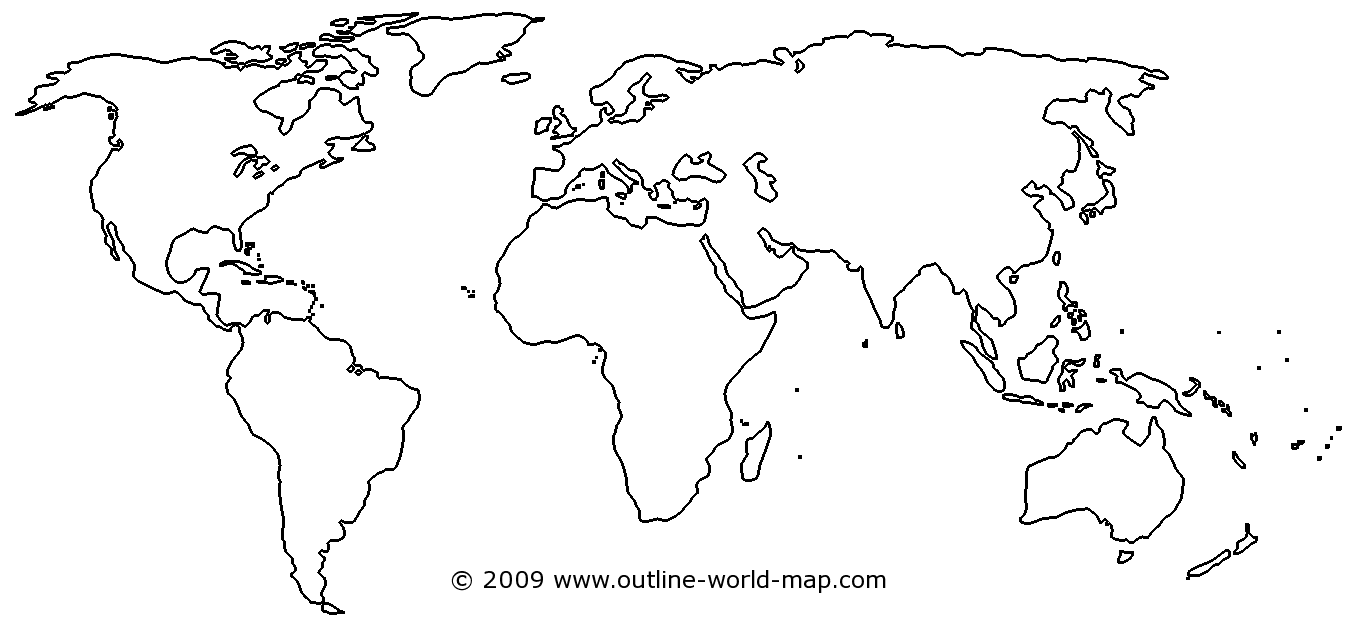 Source: http://www.outline-world-map.com/blank-thick-white-world-map-b3cSummary:Most CO2 is emitted (released) in the Northern Hemisphere (more people and industry are___________________________________________________________________________located here) and most of it circulates here.____________________________________________________________________________________________________________________________________________________________________________________________________________________________________________________________________________________________________________Connecting CO2 and the Carbon Cycle:Brainstorm:Think, pair, share about where you think the CO2 that is released into the atmosphere originally comes from and where it eventually goes?Using the Data Sheet, discuss the patterns modeled on The CO2 and the Carbon Cycle diagrams (Figure 6.2 and Figure 6.3). Explain what you observe:Carbon Cycle Reservoirs:Launch and explore the online Carbon Dioxide and the Carbon Cycle interactive animation (or review the printed screenshots if computer access is unavailable):https://rmpbs.pbslearningmedia.org/resource/pcep14.sci.ess.co2cycle/carbon-dioxide-carbon-cycle/#Using the interactive animation, observe each web page and read each informational link and summary to build understanding about CO2 and the Carbon Cycle.Answer the questions on the following page.As you go through each web page, record the main areas where carbon is stored (sinks) and which processes release CO2 (sources) into the atmosphere: List the main reservoirs (sinks) where carbon is stored on Earth from largest to smallest:RocksOceansFossil fuelsBiomassAtmosphereWhat form is carbon stored in the atmosphere? CO2 __________________________________________________________________________________________________________________________________________________Which reservoir has the biggest direct impact on climate? Atmosphere__________________________________________________________________________________________________________________________________________________Which reservoir has the least impact on climate? Rocks__________________________________________________________________________________________________________________________________________________How do human activities affect the fossil fuel carbon reservoir?When humans take fossil fuels from the ground and burn them, it releases CO2 into the_________________________________________________________________________ atmosphere and the atmosphere has the most impact on the climate.__________________________________________________________________________________________________________________________________________________CO2 and the Atmosphere 300 Years Ago vs. CO2 and the Atmosphere Present DayUse the diagram and table to compare and contrast the sources of CO2 in the atmosphere and how their amounts have changed over time: Student responses from the diagram will vary.			       Past					Present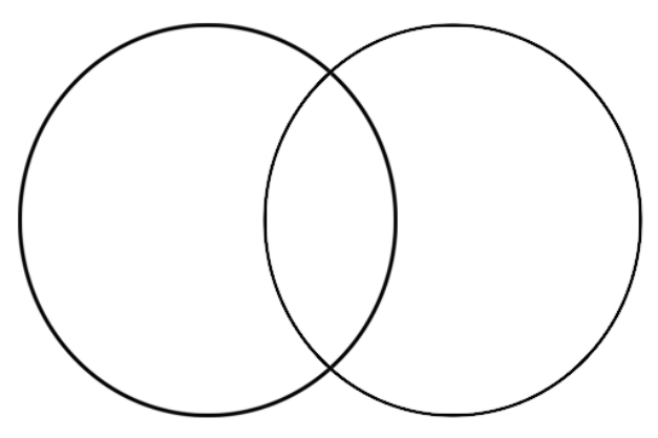 Temperature and CO2:Read each summary and analyze each graph about CO2 in the atmosphere and temperature over the past 1000 years. Describe the patterns and trends you observe over time in the table: CO2 and Climate Change Connections:As a class, watch and then discuss the connections between GHGs, the GHE, and what adding more CO2 to the atmosphere from burning fossil fuels does to the natural balance of Earth’s temperature.Climate Change Basics video: http://cleanet.org/resources/45172.htmlNext Steps:What have we learned from this lesson and what should we investigate next?Word Bank: atmosphere, carbon dioxide (CO2), Carbon Cycle, decrease, emissions, fossil fuels, greenhouse effect (GHE), greenhouse gases (GHGs), increase, sink(s), source(s), temperature.Lesson 6:  How does human activity affect the trend of warming temperatures on Earth?TimeCO2 Concentration(ppm=parts per million)Temperature(in °F and °C)Amount of Infrared photons (heat) compared to other timesCircle one:Amount of sunlight photons compared to other timesCircle one:Ice Age(2.6 million to 11,760 years ago)Teacher to guideUsing simulation and confirm student responsesMoreSameLessMoreSameLess1750 (pre-industrial revolution)MoreSameLessMoreSameLessToday(post-industrial revolution)MoreSameLessMoreSameLessCO2 and the Carbon Cycle ObservationsStudent answers from the diagram will vary.CO2 and the Atmosphere 300 Years AgoCO2 and the Atmosphere Present DayYear1000-1800Year1800-PresentCO2 Concentrations CO2 is fairly stable between 270 and 280 ppmCO2 is fairly stable between 270 and 280 ppmTemperature ChangeTemperature fairly stable and fluctuates between 0.0° to 0.6° below average temperatureTemperature warms rapidly from 0.5° below average to 0.7° above average temperaturesCO2 and TemperatureRelationshipCO2 do not appear to be following a similar patternCO2 appear to be following a similar patternDescribe what we have learned about the connection between human activities, CO2, and Earth’s temperature? You can use the word bank terms (above), if needed.Student responses will vary but should focus on how human activities that burn fossil fuels are adding more CO2 into the atmosphere and enhancing the greenhouse effect thus warming the Earth more.What do we need to figure out next about why temperatures are getting hotter?Student responses will vary but should focus on understanding how CO2 increases temperature.